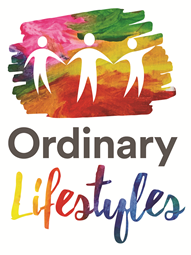 Ivy Mill Business Centre, Crown Street, Failsworth, Manchester. M35 9BG Tel:  0161 202 0050	Email:  admin@ordinary-lifestyles.org.uk	Website: www.ordinary-lifestyles.org.ukImportant Information for Applicants	  		           			                     	         	                 May 2022Thank you for your interest in Ordinary Lifestyles. We are a non profit making, family-led organisation. Our aim is to enable people with learning/physical disabilities to live in their own homes, where they can develop the sorts of lifestyles they choose, supported by their own team of Support Workers. We try to match up job applicants with the particular individuals we support, based on how well we think they will get on together and are able to form a successful working relationship.The people we support and/or a member of their family, always have the opportunity to be involved in the selection process for their own team, if they wish.We are looking for enthusiastic individuals to support people with a disability in their own homes.Support Worker in WythenshaweHours: 8 to 28 per week (plus 1/2 sleep-ins)The team support a 45yr old woman, who lives in her own flat. She has learning difficulties and physical disabilities and the flat is fully adapted for her needs. She is a lively, assertive person, who is actively involved in all decisions about her own daily life. Her team assist her with all aspects of maintaining her own household and developing new activities and interests in the community. She has her own car which her Support Workers drive, so the ability to drive an manual car would be desirable.Shifts:  Shifts in this service usually start at 9.45am to 10pm with a sleepover finishing at 10am the following day (14.25 hours).  There is also an option for the shift to start at 4pm to 10pm with a sleepover finishing at 10am (8hours).Terms and Conditions:As an organisation we aim to follow good employment practices and strive to create a positive and rewarding working environment for all our employees. We are an accredited Living Wage employer therefore we offer competitive rates of pay with the Support Worker salary starting at £9.90 per hour {day rate} sleep ins are paid at £40.00 per night. In addition we offer:Full training in all aspects of the job role6 weeks paid annual leaveOrganisation pension scheme (contribution of 6% in excess of employer minimum)Flexible working hoursOur commitment to ensuring employees’ good health/wellbeingEmployee Assistance ProgrammeProvision of/access to internal Mental Health First AidersOpportunities to join working groups to ensure your voice and ideas are heardOpportunities, if wanted, to work within other services across the organisation to undergo different experiencesMentoring/buddying up servicesGuidelines on completing the form:In the ‘additional information in support of your application’ section, please refer to the job description and person specification for the post and tell us how you meet these requirements. Tell us also how you feel you could meet the needs of the particular person(s) you will be supporting in the role (see information). You should try to show how you have demonstrated each skill or aspect of knowledge, in your previous experience.Previous experience does not need to be paid work; it may be voluntary work, or personal experience such as caring for a friend or relative.Ordinary Lifestyles has an Equal Opportunities policy. Your application will be considered solely on the basis of how far you meet the requirements for the job.Please note that we also accept CV’s for initial applications though candidates successful at interview will then be required to complete the application form fully.Please return your application form/CV to:    Ordinary LifestylesIvy Mill Business CentreCrown Street, Failsworth, Manchester, M35 9BGEmail:  gillian@ordinary-lifestyles.org.uk